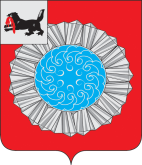                                                                     Российская ФедерацияИркутская областьСлюдянский районДУМА МУНИЦИПАЛЬНОГО ОБРАЗОВАНИЯСЛЮДЯНСКИЙ РАЙОНРЕШЕНИЕг. СлюдянкаРешение принято районной Думой   25  января 2018 года      «О деятельности Управлениясоциальной защиты населенияпо Слюдянскому району в 2017 году»Заслушав информацию директора областного государственного казенного учреждения «Управление социальной защиты населения по Слюдянскому району» Усачевой Т.Н. «О деятельности Управления социальной защиты населения по Слюдянскому району в 2017 году», руководствуясь ст.ст. 31, 48 Устава муниципального образования Слюдянский район (новая редакция), зарегистрированного постановлением Губернатора Иркутской области от 30 июня 2005 года № 303-п,РАЙОННАЯ ДУМА РЕШИЛА:Информацию директора областного государственного казенного учреждения «Управление социальной защиты населения по Слюдянскому району» Усачевой Т.Н. «О деятельности Управления социальной защиты населения по Слюдянскому району в 2017 году», принять к сведению (Приложение).2. Разместить настоящее Решение на официальном сайте администрации муниципального района http://www.sludyanka.ru, в разделе «Дума».Председатель Думы муниципального образования Слюдянский район                                                                                               А.Г. Чубаров от  25  января 2018г. №   5  –  VI рдПриложение к решению Думы муниципального образования Слюдянский район      от   25  января  2018 г. № 5 – VI рд	ИНФОРМАЦИЯо деятельности Управления социальной защиты населения по Слюдянскому району в 2017 году         Областное государственное казенное учреждение  «Управление социальной защиты населения по Слюдянскому району»  (далее – учреждение)  является территориальным  подразделением министерства социального развития, опеки и попечительства Иркутской области.        Учреждение в своей деятельности руководствуется Конституцией РФ, федеральными конституционными законами, федеральными законами, правовыми актами Президента РФ, Правительства РФ, законами Иркутской области, иными правовыми актами, Уставом об учреждении.        Учреждение обладает правами юридического лица, имеет самостоятельный баланс, печать с изображением Государственного герба РФ и со своим наименованием.         Местонахождение учреждения по Слюдянскому району: 665904 Иркутская обл., г.Слюдянка, ул. Советская 34, тел. (839544)51129; (839544)51704, 52133.         Учреждение финансируется за счет средств областного бюджета в порядке, установленном законодательством. В соответствии с основными целями учреждение (в установленном действующим законодательством порядке) приобретает и осуществляет имущественные  права, исполняет  обязанности, является истцом и ответчиком в суде. Учреждение расходует полученные из областного бюджета средства в соответствии с утвержденной росписью и в пределах установленных лимитов бюджетных обязательств.           Основными задачами учреждения  являются:1.Выработка и реализация областной государственной политики в области социального развития.2. Организация предоставления государственных и региональных услуг  отдельным категориям граждан.3. Оказание содействия отдельным категориям граждан в реализации права на улучшение жилищных условий.4. Участие в реализации государственных программ Иркутской области и ведомственных целевых программ Иркутской области.      Выполняя основные задачи в  соответствии с  нормативными правовыми актами Российской Федерации и  Иркутской области, предусматривающими меры социальной поддержки отдельных категорий граждан в виде денежных выплат, а также предоставления льгот в натуральной форме, специалистами учреждения осуществляется: - организация предоставления отдельным категориям граждан мер социальной поддержки по оплате жилищно-коммунальным услугам;- организация предоставления бесплатного зубопротезирования;-  обеспечение жильем отдельных категорий граждан;- организация предоставления мер социальной поддержки гражданам, имеющим детей и т.д. Всего категорий получателей услуг 97, из них меры социальной поддержки, предоставляемые:- семьям, имеющим детей - 29- в натуральной форме – 37- в виде денежных выплат отдельным категориям граждан – 31.	Всего мер социальной поддержки 112, из них, предоставляемые:- семьям, имеющим детей - 48- в натуральной форме – 17- в виде денежных выплат отдельным категориям граждан – 47.Итого региональные меры социальной поддержки – 81            федеральные меры социальной поддержки  – 31Всего нормативно-правовых документов (без учета Указов,  Постановлений, Распоряжений, Приказов и тд), по которым производится прием, начисление и выплата мер социальной поддержки -  77 законодательств, из них:- региональное законодательство  - 52- федеральное законодательство – 25С 1 января 2018 года вступил в силу Федеральный закон от 28 декабря 2017 г. № 418-ФЗ «О ежемесячных выплатах семьям, имеющим детей», который предусматривает меру социальной поддержки в связи с рождением (усыновлением) первого или второго ребенка.На выплату могут рассчитывать постоянно проживающие в России граждане, если ребенок рожден (усыновлен) после 1 января 2018 г. При этом размер среднедушевого дохода семьи не должен превышать 1,5-кратную величину регионального прожиточного минимума трудоспособного населения.Ежемесячная выплата равна региональному прожиточному минимуму для детей за II квартал года, предшествующего году обращения за ее назначением (10390 руб.).Выплаты на первого ребенка финансируются за счет федеральных субвенций, на второго - за счет маткапитала.Выплату назначают на 1 год. Затем надо подать новое заявление. Выплату назначат до достижения ребенком полутора лет.Подать заявление можно в любое время в течение полутора лет со дня рождения ребенка. При этом если обратиться за выплатой в течение первых 6 месяцев, ее назначат со дня появления малыша на свет. В остальных случаях - со дня обращения.Выплату не назначат, если ребенок находится на полном гособеспечении, а также, если гражданин лишен родительских прав.В 2017 году общее количество принятых заявлений на предоставление государственных услуг – 14568  (что на 2353 чел. превышает в 2016 г. -12215), в том числе, поступивших через МФЦ – 5169 - 35% от общего числа принятых заявлений  (в 2016 - 3495). Количество отказов по принятым из МФЦ документам – 598.Направлено межведомственных запросов - 2982, в том числе через СМЭВ – 2447 (в 2016 г. 1270. в т.ч. 816).Устных обращений на личный прием – 94, в том числе письменных обращений - 29. Анализ данных обращений позволяет выделить наиболее актуальные  вопросы, интересующие заявителей:- разъяснение порядка о предоставлении мер социальной поддержки по оплате коммунальных услуг – 58,8%- разъяснения порядка о назначении и выплате социальных выплат – 11,7%Ответы специалистов управления, как правило, содержат в себе разъяснение той или иной нормы действующего законодательства.По каждому обращению учреждением приняты необходимые меры реагирования: всем заявителям по существу поставленных в обращениях вопросов даны ответы в письменной форме. Все обращения рассмотрены в установленные сроки, нарушений сроков не допущено.Большее количество принятых заявлений объясняется тем, что в   2017 году впервые осуществлялся прием документов на меры социальной поддержки:1) по ежемесячной денежной выплате начиная с 01.04.2017 года, по оплате твердого топлива по категории  Педагогические работники,  в твердой денежной сумме в размере 1700 руб. в месяц (с 01.01.2018 г. – 1768*12=21216 руб.).2)  Ежегодная денежная выплата для подготовки детей к школе в 2017 - 2019 годах (Закон Иркутской области от 08.09.2016 № 555-оз) в размере 3000 рублей на каждого школьника, выплата производится ежегодно с  июня по август.3) Ежегодная денежная выплата ко Дню Победы (внесены изменения в Закон Иркутской области от 15.07.2013 № 66-оз) начиная с 2018 года ко дню Победы (9 мая) в размере 2000 рублей гражданам, имеющим статус по категории «Дети войны».4) внесены изменения в Закон Иркутской области от 23 октября 2006 года № 63-оз «О социальной поддержке в Иркутской области семей, имеющих детей», с 1 сентября 2017 года необходимо подтверждать доходы ежегодно.Также в 2017 году специалистами учреждения проведена работа в следующем направлении: -  В соответствии с  Указом Губернатора Иркутской области от 19.12.2013г. № 479-уг «Об утверждении Положения о почётном знаке «Материнская слава»  в 2017 году были подготовлены и направлены в министерство социального развития, опеки и попечительства Иркутской области документы на  Черных Г.В. (с. Тибельти). Результат: В ноябре 2017 года Черных Г.В . награждена Благодарственным письмом Правительства Иркутской области.  -    В соответствии с приказом министерства социального развития, опеки и попечительства Иркутской области от 28 апреля 2014 года № 75-мпр  «Об утверждении Положения о порядке проведения областного конкурса по развитию личного подсобного хозяйства «Лучшая семейная усадьба» среди многодетных семей Иркутской области, воспитывающих 5 и более детей, были подготовлены и направлены в министерство социального развития, опеки и попечительства Иркутской области документы на 2 семьи (Бобковы, Кубата)  для участия в областном конкурсе. Результат: По итогам конкурса  семья Бобковых  получила  поощрительный приз в размере 50000 рублей.-  В марте, июне 2017г.  в областном фестивале для творчески одаренных детей-сирот, детей, оставшихся без попечения родителей, а также лиц из числа детей-сирот и детей, оставшихся без попечения родителей, детей-инвалидов «Байкальская звезда 2017»  приняли участие 16 детей: 7- в номинации «Декоративно-прикладное искусство», 9 -  в номинации «Музыкальное творчество», «Хореография». Заняли призовые места.Результат:  01.06.2017г. все дети принимали участие в областном гала-концерте    в г. Иркутске, все участники получили подарки.-  выдано абонементов на бесплатное посещение  многодетными семьями госуд. учреждений культуры,    находящихся в ведении Иркутской области  30 семьям (108 детей), из них 8 семей (30 детей)  получили абонементы повторно.   Справочно: 18 семей по 3 ребёнка; 8 семей по 4 ребёнка, 2 семьи по 5 детей, 2 семьи  по 6 детей.    - В соответствии с Федеральным законом от 28 декабря 2013 года 
№ 442-ФЗ «Об основах социального обслуживания граждан в Российской Федерации», Законом Иркутской области от 1 декабря 2014 года № 144-ОЗ «Об отдельных вопросах социального обслуживания граждан в Иркутской области», приказом министерства социального развития, опеки и попечительства Иркутской области от 30 декабря 2014 года № 211-мпр «Об организации работы по признанию граждан  нуждающимися в социальном обслуживании»,  в  2017 году  были  признаны нуждающимися в социальном обслуживании 295 граждан, в том числе:17 граждан - стационарная форма обслуживания,	166 граждан - полустационарная форма обслуживания,79 граждан – обслуживание на дому.В 2017 году  прошли курс реабилитации: - в ОГУСО «Реабилитационный центр для детей и подростков с ограниченными возможностями «Сосновая горка» -   26 детей, из них 1 ребёнок из семьи, находящейся в социально опасном положении (Шишкова Диана, 12.12.2006 г.р.);                                                                              - в ОГУСО «Реабилитационный центр для детей и подростков с ограниченными возможностями» (г. Иркутск) –  16 детей;- в ОГАУСО «Реабилитационный центр «Шелеховский» - 21 инвалид (женщины с 18 до 55 лет, мужчины с 18 до 60 лет).-   В соответствии с  федеральным законом от 24 июня 1999 года № 120 –ФЗ «Об основах системы профилактики безнадзорности и правонарушений несовершеннолетних»  областное государственное казенное учреждение  осуществляет следующее:   С целью предупреждения безнадзорности, беспризорности, преступлений и правонарушений среди несовершеннолетних учреждение принимает участие в выявлении семей и несовершеннолетних, находящихся в социально – опасном положении,  а также  индивидуальной профилактической работы с данными семьями. В рамках этой работы проводятся совместные рейды по семьям совместно с другими субъектами системы профилактики. Таким образом, за . посещено 99 семей, составлены акты обследования жилищно-бытовых условий проживания данных семей, с  детьми и родителями проведены индивидуальные профилактические беседы с разъяснением их прав и обязанностей, проведено консультирование по оформлению мер социальной поддержки, предоставлены тематические памятки. Оказано содействие в сборе и подаче документов для оформления мер социальной поддержки 27 семьям, находящимся в социально опасном положении.   На 1 января . семьям, состоящим на учёте в региональном Банке данных о семьях и несовершеннолетних, находящихся в социально опасном положении предоставляются следующие меры социальной поддержки:  1) - обеспечение бесплатного питания для учащихся, посещающих муниципальные общеобразовательные учреждения из многодетных, малообеспеченных семей и семей одиноких родителей (27 детей);2) - предоставление 1 раз в 2 года пособия в размере 1000 руб. на приобретение для детей комплекта одежды и спортивной формы для посещения школьных занятий из многодетных, малообеспеченных и семей одиноких родителей (20 детей);3)  -  предоставление ежемесячного пособия на ребёнка до 16 (18) лет (187 детей); 4)   - предоставление  ежемесячного пособия  на ребёнка до 1,5 лет (22 ребёнка);5) - бесплатное обеспечение лекарствами, приобретаемыми по рецептам врачей при амбулаторном лечении детей из малообеспеченных семей - до 3 лет, из многодетных – до 6 лет (32 ребёнка);6) - предоставление государственной социальной помощи (оказано содействие  4  семьям);7) - предоставление социального пособия многодетной семье (22 семьи);8) - предоставление  справок о среднедушевом доходе семьи ниже величины прожиточного минимума, необходимых для получения полноценного детского питания детям до 2-х лет (15 семей);9) – предоставление ежемесячного пособия в случае рождения  третьего и последующего детей (8 детей);10) – оформление областного материнского капитала (9 детей);11) – компенсация родительской платы за посещение детей  ДОУ (16 детей);12) – ежегодная денежная выплата многодетным семьям для подготовки детей к школе (5 семей);13) – мера социальной поддержки по оплате жилья и коммунальных услуг (5 семей);14) – распоряжение средствами областного материнского (семейного) капитала (3 семьи).-   В соответствии с Приказом министерства социального развития, опеки и попечительства Иркутской области от 08.09.2011 года № 118-мпр «О порядке организации проведения мероприятий, связанных с новогодними праздниками для детей»:       28 декабря 2017г. 20 детей Слюдянского района приняли участие в новогоднем мероприятии «Губернаторская елка», из них: 10  детей, оставшихся без попечения родителей, 1 ребёнок  из семьи, где воспитанием детей занимается один отец,  4 детей из многодетных семей, 5 детей  из семей, находящихся в социально опасном положении.    В  2017 года  учреждением было выдано 320 новогодних подарка детям в возрасте от 3 до 14 лет из числа: детей-сирот и детей, оставшихся без попечения родителей, детей-инвалидов, ВИЧ-инфицированных детей.-   В целях предоставления услуги бесплатного зубопротезирования в соответствии с Законом Иркутской области от 17 декабря 2008 года № 105-оз «О мерах социальной поддержки отдельных категорий ветеранов в Иркутской области» в 2017 году заключены 2 договора и 1 государственный контракт с ОГБУЗ «Слюдянская РБ», а также 3 договора  и 1 государственный контракт с ООО «Вита-Дент». Сумма заключенных договоров и государственных контрактов составила 1699,9 тыс. рублей.  В соответствии с Законом Иркутской области от 17 декабря 2008 года № 120-оз «О мерах социальной поддержки реабилитированных лиц и лиц, признанных пострадавшими от политических репрессий, в Иркутской области» в 2017 году был заключен 1 договор с ООО «Вита-Дент» на общую сумму 47,6 тыс.руб.  Услугой бесплатного зубопротезирования в отчетном периоде воспользовались 122 ветерана труда и 3 реабилитированных.  Медицинским организациям возмещены расходы, связанные с предоставлением услуг по бесплатному изготовлению и ремонту зубных протезов гражданам, включенным в областной регистр, в сумме 1746,8 тыс. рублей. Денежные средства освоены на 100%. Средняя стоимость зубопротезирования – 14,0 тыс. рублей.-          В целях обеспечения путёвками на санаторно-курортное лечение в соответствии с Законом Иркутской области от 17 декабря 2008 года № 105-оз «О мерах социальной поддержки отдельных категорий ветеранов в Иркутской области» в 2017 году поставлены на учёт для получения санаторно-курортной путёвки 29 граждан, выделены путёвки 4 гражданам на общую сумму  102618, 08 рублей.     Обеспечение путёвками на санаторно-курортное лечение за счёт средств областного бюджета (ПОБЕДА) в 2017 году 2 ветерана Великой Отечественной войны (труженики тыла) поставлены на учёт и обеспечены путёвками на общую сумму  59999,76 рублей.  -  В очереди граждан, имеющих право на получение социальных выплат для приобретения жилья, вставших на учет до 1 января 2005 года, в Слюдянском районе Иркутской области состояло 27 по состоянию на 1 января 2017 года семей.    В 2018 году изъявили желание получить государственный жилищный сертификат  22 человека, из них: 1 – инвалид  2 группы; 17 – пенсионеров; 4 – работающих гражданина.-  Численность отдельных категорий ветеранов, инвалидов и семей, имеющих детей-инвалидов, нуждающихся в улучшении жилищных условий, и вставших на учет до 1 января 2005 года составляла на 1 апреля 2017 года   60 человек.  В 2017 году указанной категории граждан выдано 4 свидетельства о предоставлении социальной выплаты на приобретение или строительство жилого помещения на общую сумму  2527,1 тыс. рублей.   - В рамках реализации Указа Президента Российской Федерации от 7 мая 2008 года № 714 «Об обеспечении жильем ветеранов Великой Отечественной войны 1941 – 1945 годов» в 2017 году выдано 1 свидетельство члену семьи умершего  участника Великой Отечественной войны на общую сумму 1263,5 тыс. руб.Свидетельство реализовано в установленные сроки.-  По сводному списку граждан – участников подпрограммы «Выполнение государственных обязательств по обеспечению жильем категорий граждан, установленных федеральным законодательством» из числа лиц, подвергшихся радиационному воздействию вследствие катастрофы на Чернобыльской АЭС, аварии на производственном объединении «Маяк» в 2017 году, изъявивших желание получить сертификат - 2 человека. В 2017 году  сдал документы и получил государственный жилищный сертификат  1 человек.-   В 2017 году выдано 47 удостоверений, в том числе:-ветеранам труда -  44 шт.-ветеранам Великой Отечественной войны – 2 шт.-гражданину, имеющему право на получение  мер социальной поддержки в соответствии с Федеральным законом от 10 января 2002 года № 2-ФЗ «О социальных гарантиях гражданам, подвергшимся радиационному воздействию вследствие ядерных испытаний на Семипалатинском полигоне» - 1 шт.Директор областного государственного казенногоучреждения   «Управление социальной защиты населения по Слюдянскому району»			                                                                                             Т.Н.Усачёва  		 